Sabine Baumgartner41800492„Raus aus dem Nebel“Ein Spaziergang auf dem Damberg,der grünen Lunge von Steyr,und zur Damberg-Warte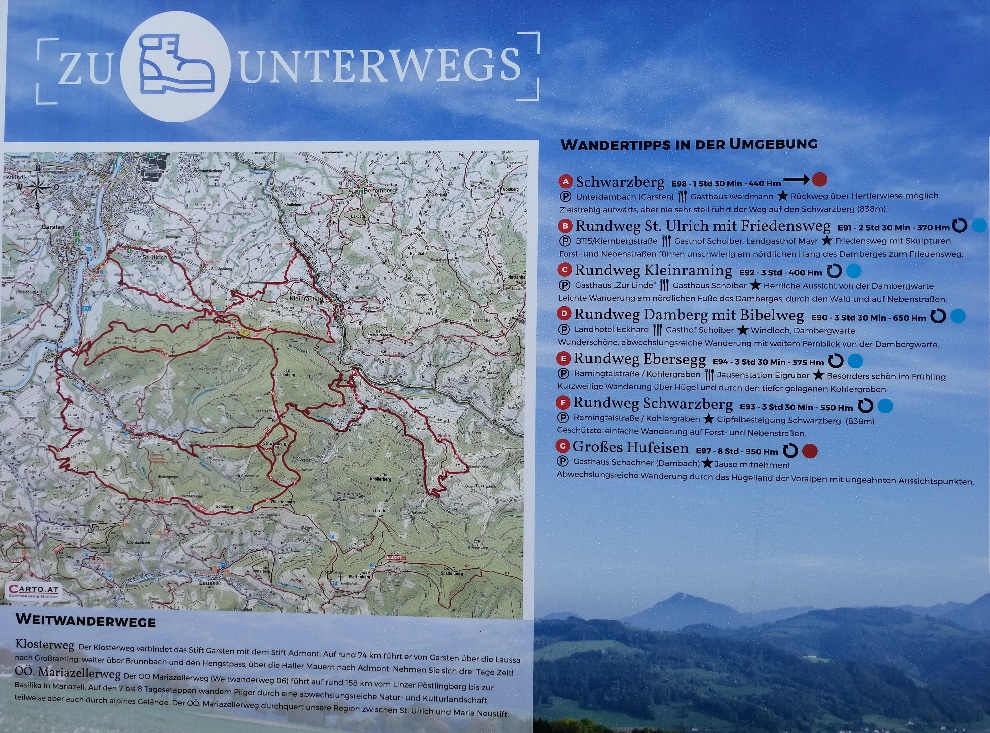 			Abb. 1: Wanderwegkarte rund um den Damberg ; Quelle: Eigene DarstellungDer Damberg bietet verschiedene Möglichkeiten einen Bezug zum GW Unterricht herzustellen:	- Bei klarem Himmel hat man einen schönen Überblick über Steyr und kann so das Stadtbild 	analysieren. 	- Wetterbeobachtungen auf der Warte sind ebenfalls interessant	- Flora und Fauna bieten viele Möglichkeiten. Man sieht deutlich die Merkmale eines 	kultivierten Waldes und kann die verschiedenen Pflanzenarten erkunden sowie ihre 	Bedeutung für den Menschen und den Wald erforschen.	- Man kann Fragen, wie zum Beispiel „Warum ist ein Jungwald mit einem Maschendrahtzaun 	umgeben?“ mit den Schülerinnen und Schülern besprechen. 	- Des Weiteren bietet der Damberg mehrere Wanderrouten und MTB-Routen. 	Mit Schülerinnen und Schülern kann man diese auf Karten suchen, oder einzeichnen. 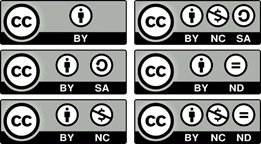 INHALTSVERZEICHNIS	1 Formale Angaben						Seite 3	2 Wegbeschreibung					Seite 4	3 Skizze							Seite 6	4 Routenprofil						Seite 6	5 Höhenprofil						Seite 7	Abbildungsverzeichnis					Seite 81 Formale AngabenWanderung: „Raus aus dem Nebel“Der Titel ist passend zum Tag meiner Wanderung gewählt, da Steyr im dichten NebelEingehüllt war. Kurz vor meinem Ausgangspunkt endete die Nebelzone und Sonnenscheinsowie klarer blauer Himmel erwarteten mich. 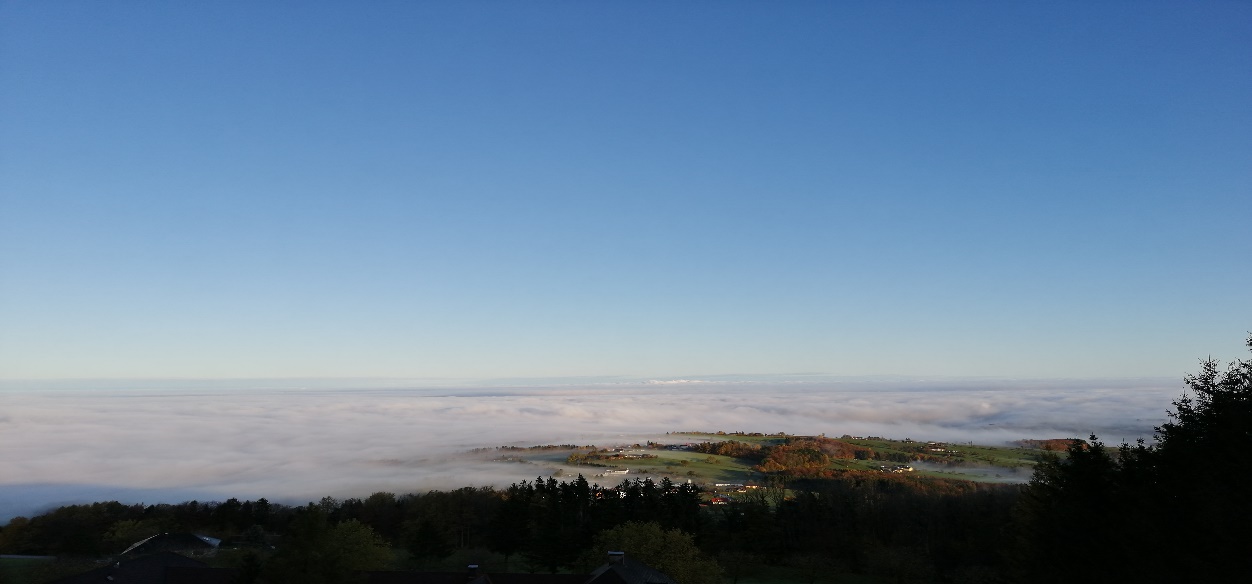 	Abb.2: Blick auf Steyr, unterhalb der Laurenzikapelle; Quelle: Eigene DarstellungWander- & Radkarte - Nationalpark Kalkalpen Region – ÖK40© Carto.AT – Kartographie Hafner 2016 – © BEV 2016Maßstab 1:40.000Start- bzw. Endkoordinate:	- geografische Länge 14°27‘16“					- geografische Breite 48°00‘26“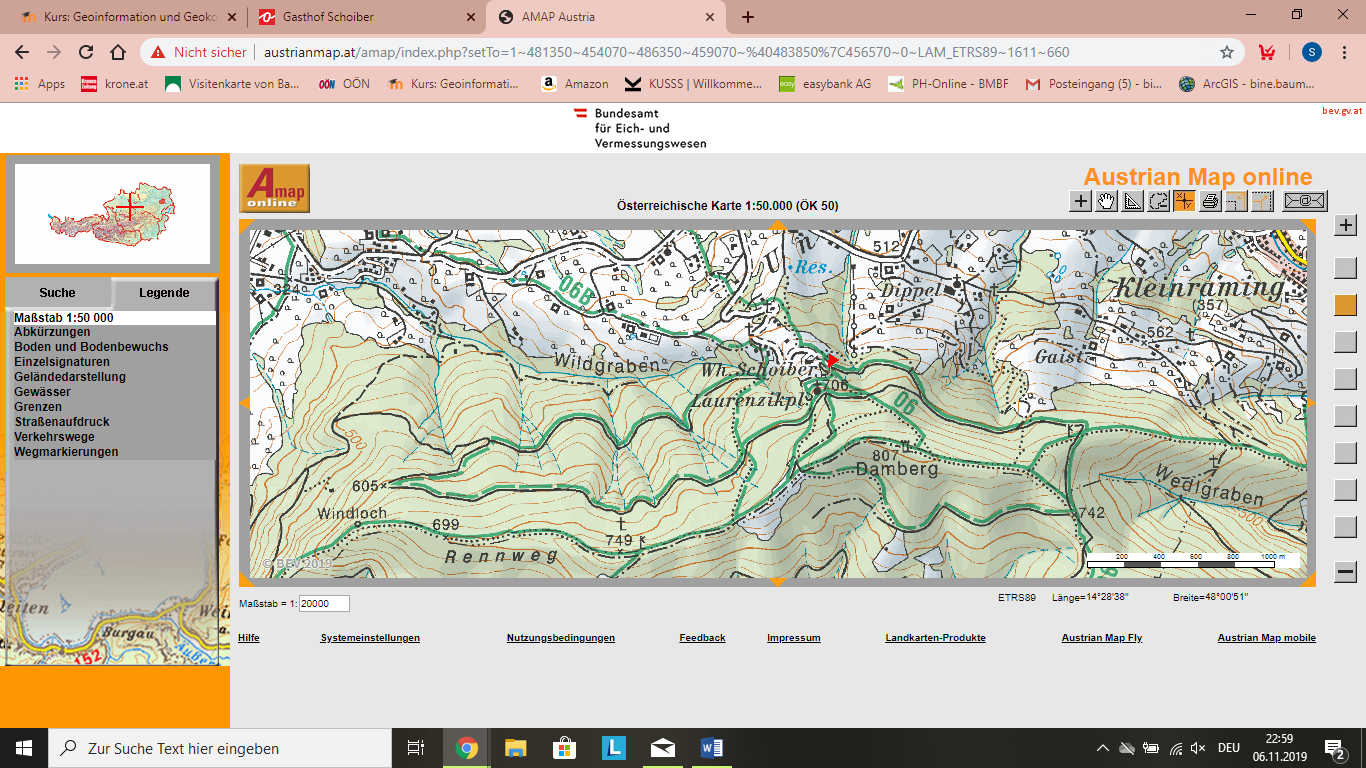 Abb. 3: Austrian Map online (bev.gv.at, o.E.)2 Wegbeschreibung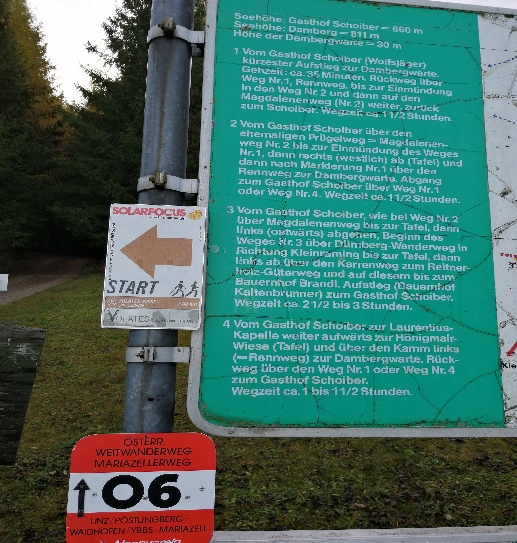 	Die Rundwanderung beginnt am Parkplatz des 	Gasthof Schoiber. 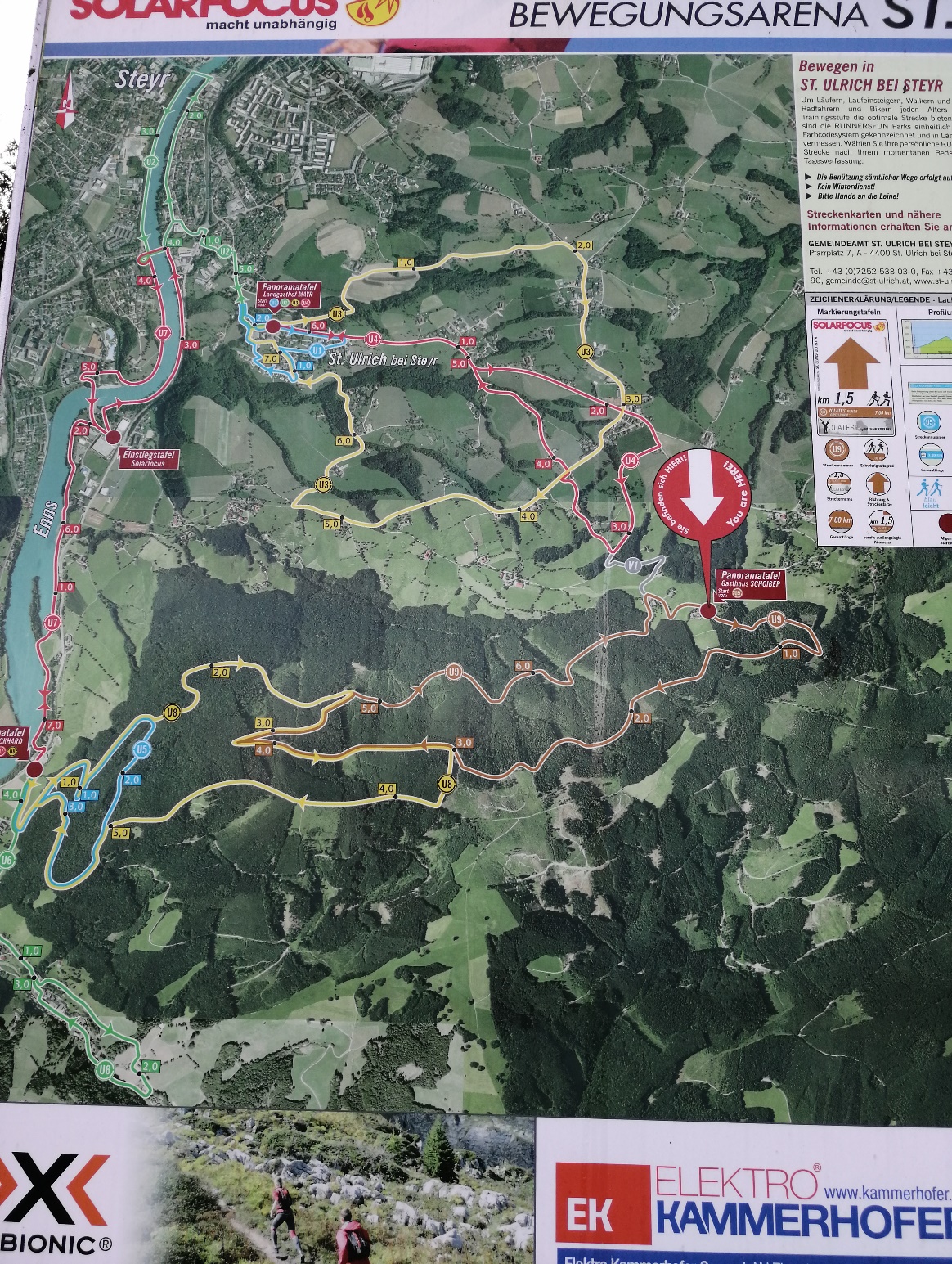 	Abb. 3 und 4: Beschilderung Parkplatz GH Schoiber 	Quelle: Eigene Darstellung	In Richtung Süden blickend sieht man eine Übersichtskarte des Wander- und MTB-	Gebietes. Links davon führt ein steiler Schotterweg bergauf. Diesen folgt man bis zu der 	Abzweigung in den Wald, die parallel zu dem Schotterweg verläuft, dieser Weg mündet 	wieder in den ursprünglichen Schotterweg. Folgt man diesem Weg weiterhin bergauf, 	kommt man aus dem Wald unterhalb einer Kapelle (Laurenzikapelle) heraus. Auf diesem 	lichten Weg dreht man sich Richtung Norden und erhält einen wunderschönen Blick auf Steyr, genau oberhalb des Startpunktes beim Gasthof Schoiber. Dem Weg weiter folgend, erreicht man nördlich der Laurenzikapelle einen steilen, schmalen Waldweg. Dieser endet nach ca 200 Metern in eine Forststraße und führt auf der gegenüberliegenden Straßenseite 	weiter durch den Wald Richtung Süd-Westen. 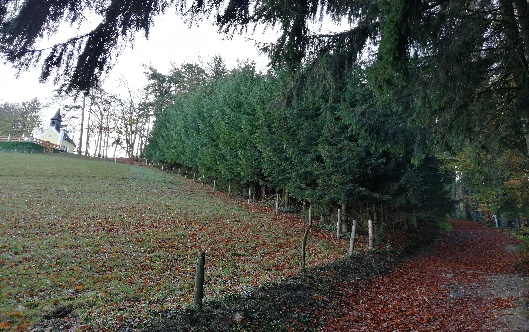 	Abb. 5: Unterhalb der Kapelle; Quelle: Eigene Darstellung	Beim Durchqueren dieser Strecke sollte man auf den Boden achten, da man verschiedenste	Insekten beobachten kann. Ameisen, Käfer und Bienen haben hier ihr Zuhause.	Des Weiteren sind Spuren der Forstwirtschaft und Schäden durch Stürme und Schneelasten 	des letzten Winters zu begutachten. Diese Etappe endet auf einer Lichtung. Hier findet man 	eine große Wiese vor, einen eingezäunten, jungen Nadelwald und einen Altholzwald, der für 	Kinder ein optimaler „Spielplatz“ ist. Dank der Forstarbeiter liegt immer genügend Schlagholz 	herum, um neue „Waldhäuser“ zu bauen. 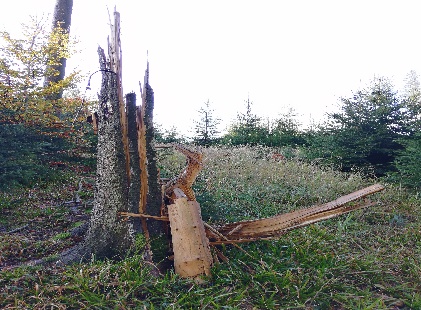 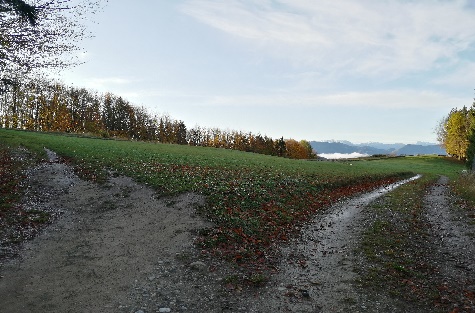 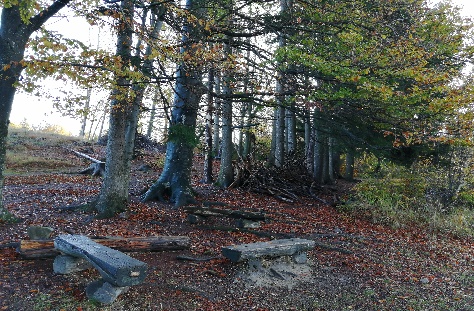 	Abb. 6: Sturmschäden		Abb. 7: Lichtung		     Abb. 8: Waldspielplatz	Quelle: Eigene Darstellungen	Von diesem Punkt führen attraktive Wanderrouten in alle Himmelsrichtungen. 	Zu dem nächsten POI der Damberg-Warte gelangt man über den nach Osten führenden 	Höhenrücken. Angekommen bei der 36 Meter hohen Warte, überwindet man die 	Holz-Wendeltreppe und wird mit einem 360° Rundumblick belohnt. Bei schönem Wetter 	ermöglicht es einen Blick auf die alte Eisenstadt Steyr, in die Donauebene, in das 	Mühlviertel, in die niederösterreichischen Voralpen, das Gesäuse sowie in das 	Reichraminger Hintergebirge bis 	hin zum Sensengebirge, Totes Gebirge und Traunstein. 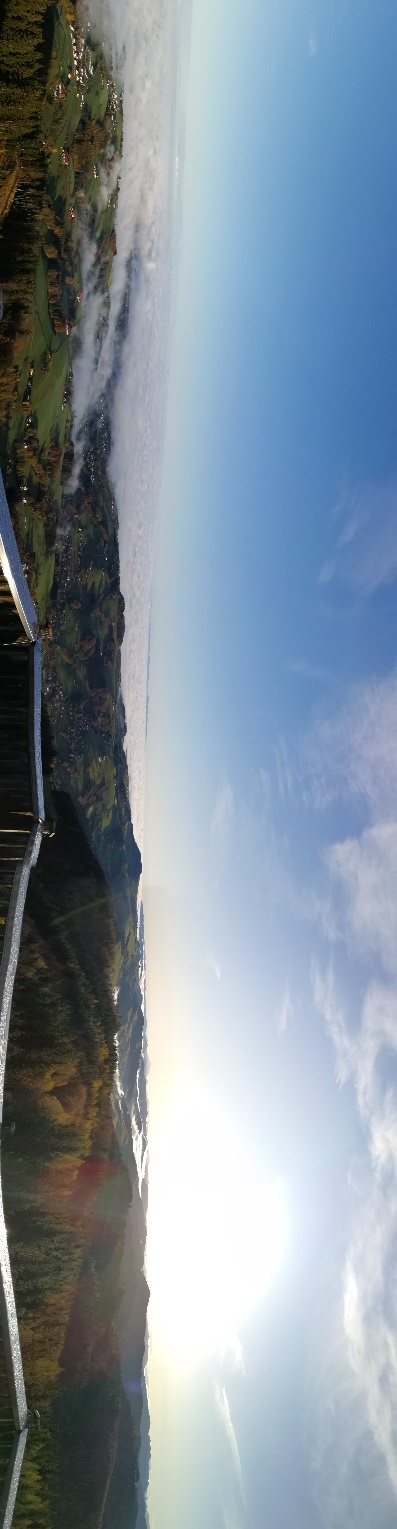 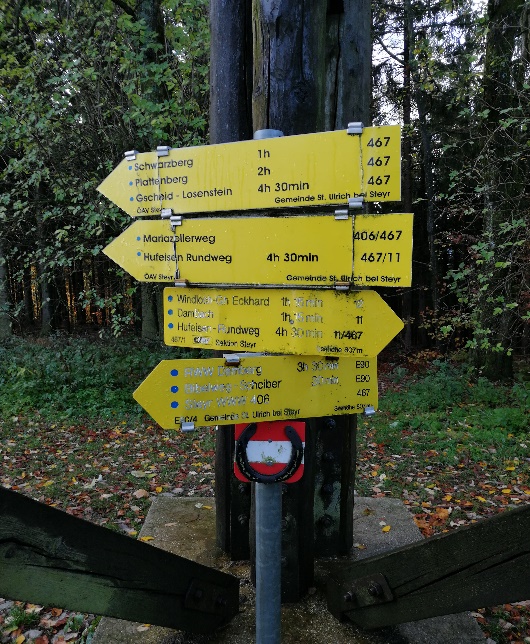 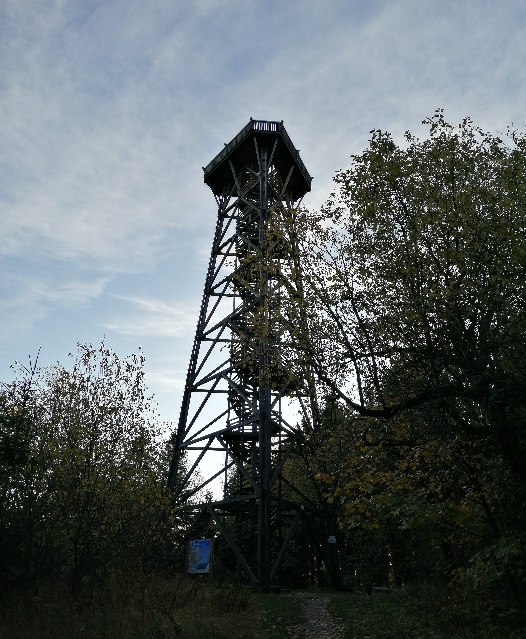 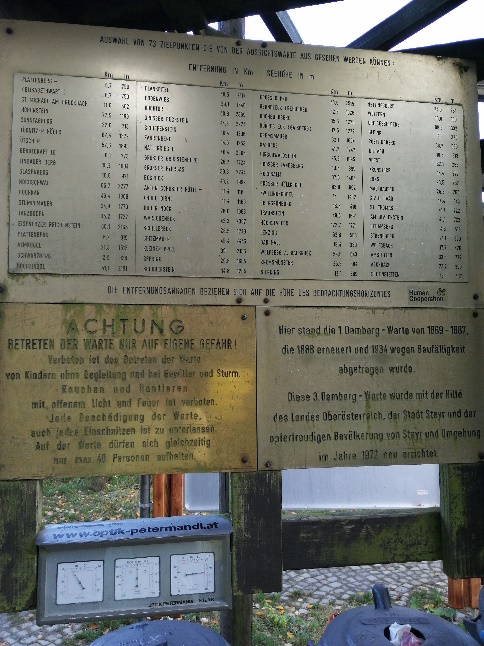 Abb. 9: Wanderrouten; Abb. 10: Dambergwarte; Abb. 11: Entfernung in KM und Thermo- und HydrometerQuelle: Eigene DarstellungenAbb. 12: Ausblick von der Aussichtsplattform der Warte; Quelle: Eigene Darstellung	Der Rundweg zurück zum Ausgangspunkt führt Richtung Osten, der Forststraße 	entlang, die nach einigen Kurven talabwärts, schlussendlich beim Gasthof Schoiber endet. 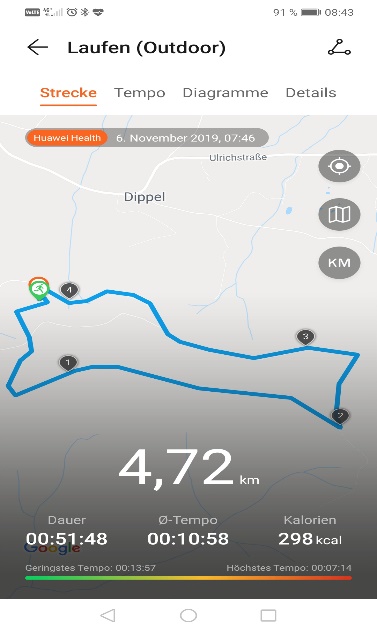 Abb. 13: Übersicht der Route	 3 Skizze: 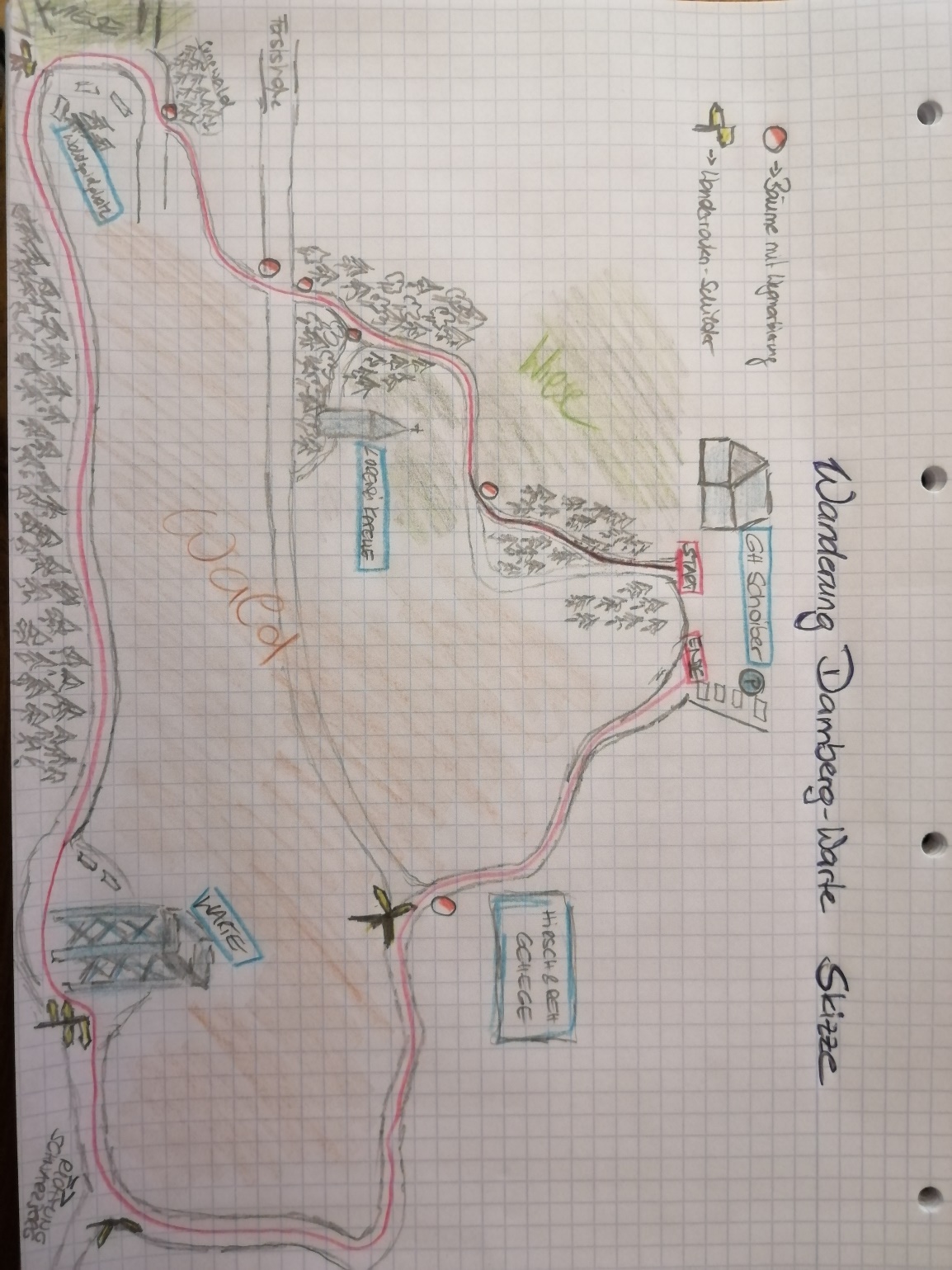 4 Routenprofil: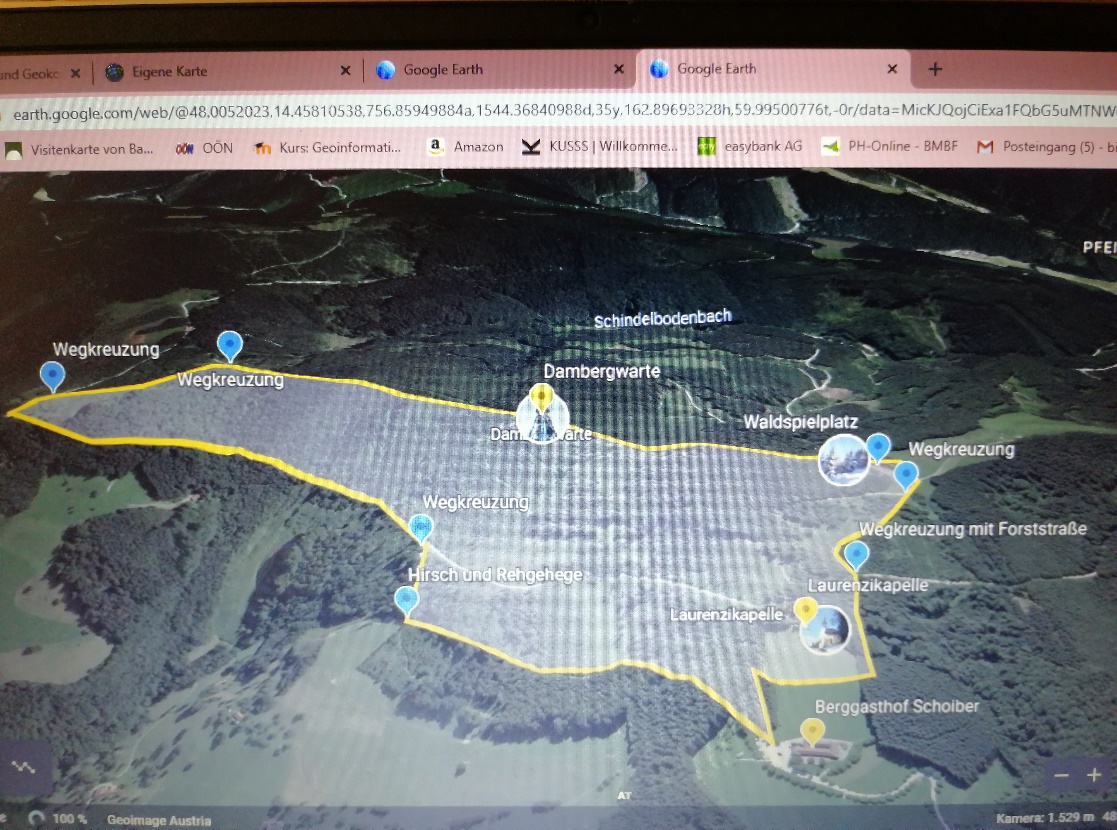 		Abb. 14: Route erstellt über Google Earth; Quelle: Google Earth5 Höhenprofil: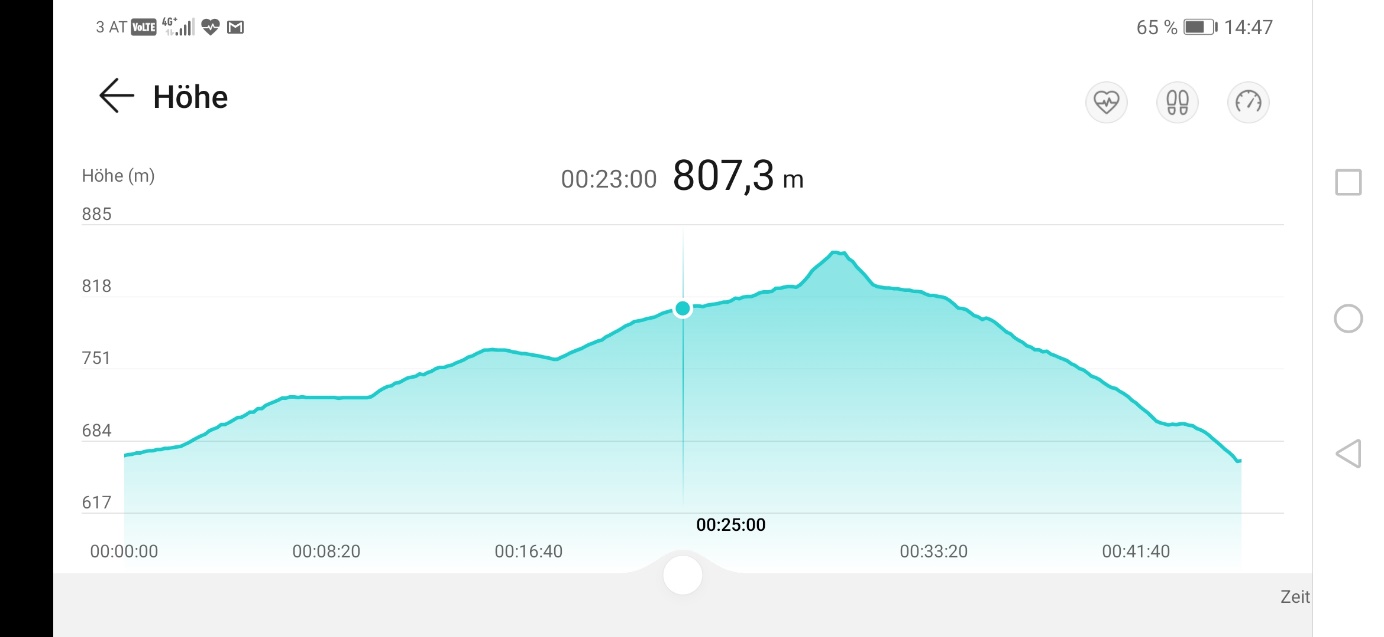 	Abb. 15: Höhenprofil erstellt mit Huawai SmartwatchHöheprofil-Skizze: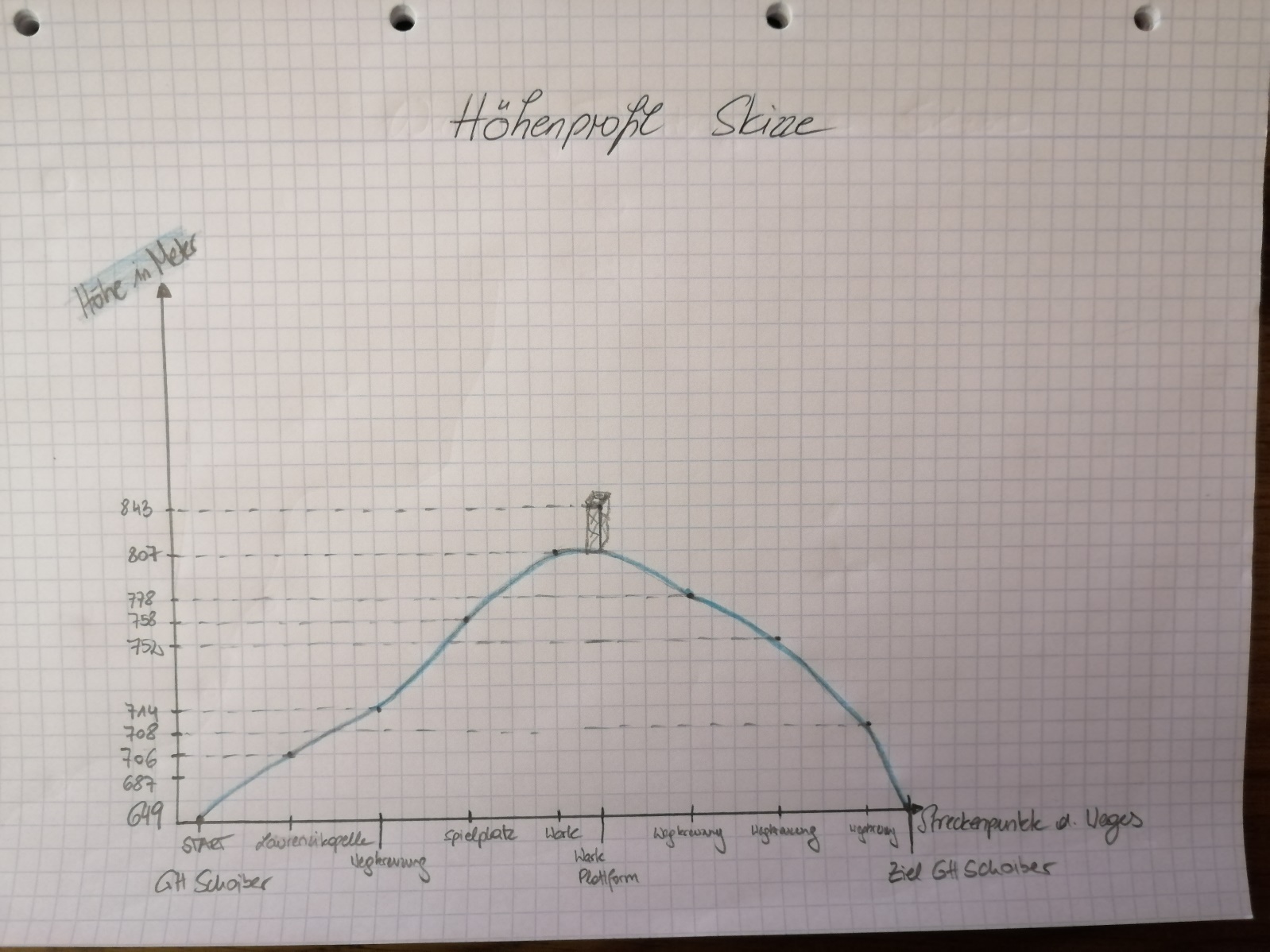 Abbildungsverzeichnis:Abb. 1, 2, 4, 5, 6, 7, 8, 9, 10, 11, 12: eigene DarstellungenAbb. 3: Austrian Map onlineAbb. 14: Google EarthAbb. 13 und 15: Huawai Smartwatch 